Community Sponsorship Program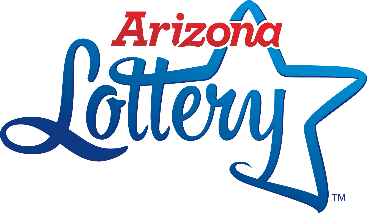 July 1, 2019 – June 30, 2020Programmatic Sponsorship ApplicationThe program must fall within one of the Giving Back pillars:Education - Non-profit or 501(c)(6) programs with a mission to educate Arizona’s youth and community are eligible to apply under this pillar. Eligible educational programs can span across arts, culture, early childhood education, K-12, higher education, and more as long as there is a learning component of the program.Health and Human Services - Non-profit or 501(c)(6) programs with a mission to improve the health and well-being of Arizonans are eligible to apply under this pillar. Examples of eligible programs include those that improve public health and safety; raise awareness of available resources; and provide services to the Arizona population.Economic Development - Non-profit or 501(c)(6) programs with a mission to enhance Arizona’s economic prosperity and sustainability are eligible under this pillar. Eligible programs considered will focus on relevant economic issues, developing or aiding entrepreneurs, seeking solutions to Arizona’s economic challenges, and more.Environmental Conservation - Non-profit or 501(c)(6) programs with mission’s to preserve Arizona’s unique landscape and improve the quality of the state’s natural environment and conserve habitat and wildlife are eligible under this pillar.  The Arizona Lottery requires the following criteria:Program and organization must operate in ArizonaFunds granted must directly benefit Arizona programsThe sponsorship must directly benefit the program and its participantsOrganization must provide IRS determination letterOrganization must provide 3 years of 990sOrganization must provide W9 with updated addressOrganization must provide list of Board of DirectorsOrganization must provide list of top 5 funders/supportersOrganization must provide annual schedule of marquee events – we want to know how we can fit in to these events in a unique wayAll applications must be completely filled out. If there are any blanks or missing documents, the application will be ineligible for reviewIneligible applicants:Organizations that discriminate on the basis of race, color, religion, gender, national origin, age, medical condition, veteran status, marital status, disability, ancestry, sexual orientation, or any other characteristic protected by lawEndowment fundsReligious organizations, churches, and programs that are purely denominational in purposeExtracurricular programs, leagues, teams or clubs that require fees to participatePrograms hosted on elementary, junior high school and high school campusesIndividualsAdded value and partnership opportunities:Through the programmatic sponsorship, Arizona Lottery is seeking to cultivate a strong partnership with organizations throughout the year, identifying all opportunities to collaborate and cross-promote with the grantee. Some examples include, but are not limited to:Event programAd spaceLogoNameSocial media handles and hashtagsArizona Lottery logo, name, banners, presentations, on invitation, publicity, e-newsletters, email blasts and other marketing materialsSpeaking opportunity for Arizona Lottery Speaker’s BureauMention in event scriptArizona Lottery named scholarship or awardArizona Lottery logo on website with a link to Arizona Lottery websiteArizona Lottery logo on t-shirtsComplimentary booth spaceTimeline & Evaluation: Applications must be submitted within the scheduled timeframe (April 1, 2019 – April 30, 2019) listed on the website at www.arizonalottery.com/givingback.All requests for sponsorship throughout fiscal year 2020 must be made during this time frame. This will be the only time Arizona Lottery will consider sponsorships for fiscal year 2020.Applications will be reviewed by a committee at the Arizona Lottery (May 1, 2019 – May 31, 2019).The guidelines set forth in this document will serve as the guide in evaluating sponsorship requests.After a determination is made, the Arizona Lottery will prepare notification letters.The Arizona Lottery will notify the organization of the review committee’s decision (June 17, 2019 – June 30, 2019).If a sponsorship is awarded, the Arizona Lottery will manage the sponsorship agreement between the Arizona Lottery and the awarded organization. Payment will be issued after the deliverables of the sponsorship are determined and finalized.It is at the discretion of the Arizona Lottery to award monetary sponsorships of any value to organizations as it sees fit, regardless of what was requested in the application.Organization Information	Organization’s Mission:Contact Information	Organization Program – Which program would you like Lottery funds to support?Describe the program you are requesting funding for:Budget Information	Breakdown of Overall Organizational Budget (How does your organization spend its money?):Detail how funding from the Arizona Lottery will be used if the sponsorship is awarded (must include percentages or flat dollar amounts for consideration):Giving Back Pillar Alignment	Identify the Giving Back Pillar(s) your organization aligns with:Provide rationale for the chosen pillar(s):Additional InformationPlease list Board of Directors and their current employer(s):Please list Top 5 funders/supporters:Schedule of EventsPlease provide a list of marquee events your organization hosts annually with opportunities for speaking engagements or added value (see above guidelines).AttachmentsPlease provide attachments for the items listed below. If these attachments are missing, the application will be deemed ineligible for review and therefore, funding. ****Please attach all required documentation as individual files****Send completed application and attachments to GIVINGBACK@AZLOTTERY.GOVCommunity Sponsorship ProgramJuly 1, 2019 – June 30, 2020Programmatic Sponsorship ApplicationThis is the final year of the Community Sponsorship Grant Program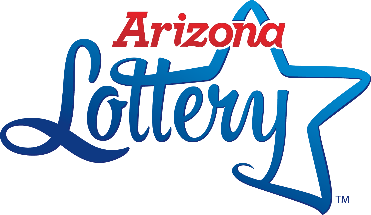 All applications must be completely filled out. If there are any blanks or missing documents, the application will be ineligible for review.Organization NameIRS ClassificationDate SubmittedNameTitleStreet AddressCity, ST ZIP CodePhone NumberE-Mail AddressWebsiteProgram Name(s)Requested Amount (up to $15,000)% Administrative Costs% Operational Costs% Events% Program Funding% Other, please explain: EducationEnvironmental ConservationEconomic DevelopmentHealth & Human ServicesEventDate, Time, LocationAdded Value Opportunities (please describe)IRS determination letter3 years of 990sW9 - *Ensure the address on W9 is where you would like your check sent if awarded a sponsorship.